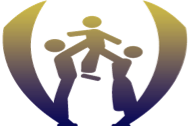 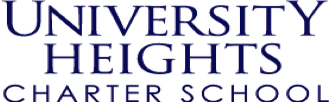 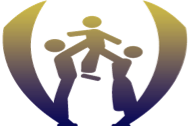 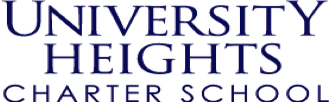 4th Grade Supply List(1) Box of Crayola® Crayons(1) Box of Crayola® Washable Markers or Colored Pencils(1) Paper Mate® Woodcase Pencils with Erasers, 12 Pack(1) School Box or Zippered Pouch For School Supplies(3) Elmer's Glue Stick Big(5) Two-Pocket Mead® Five Star® 1.5 or 2 inch 3-Ring Binder (1) Package of Mead® Five Star® Reinforced Filler Paper, Wide Ruled, 3 Hole Punched(1) Scissors(2) Large Erasers (1) Box of Kleenex Facial Tissues(2) Sharpie® Highlighters(1) Package of 3x5 White Index Cards(2) Wide Ruled Mead® Five Star® Spiral Notebook Wide Ruled(1) Back Pack(2) Mead® Composition Notebook Wide Ruled, Bound, Marble(1) Protractor(1) Calculator - Basic Functions(1) Ruler 12" Standard/Metric